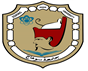 جامعة سـوهاجكلية التربية النوعيةجدول محاضرات الفصل الدراسي الأول العـام الجامعي2021/2022م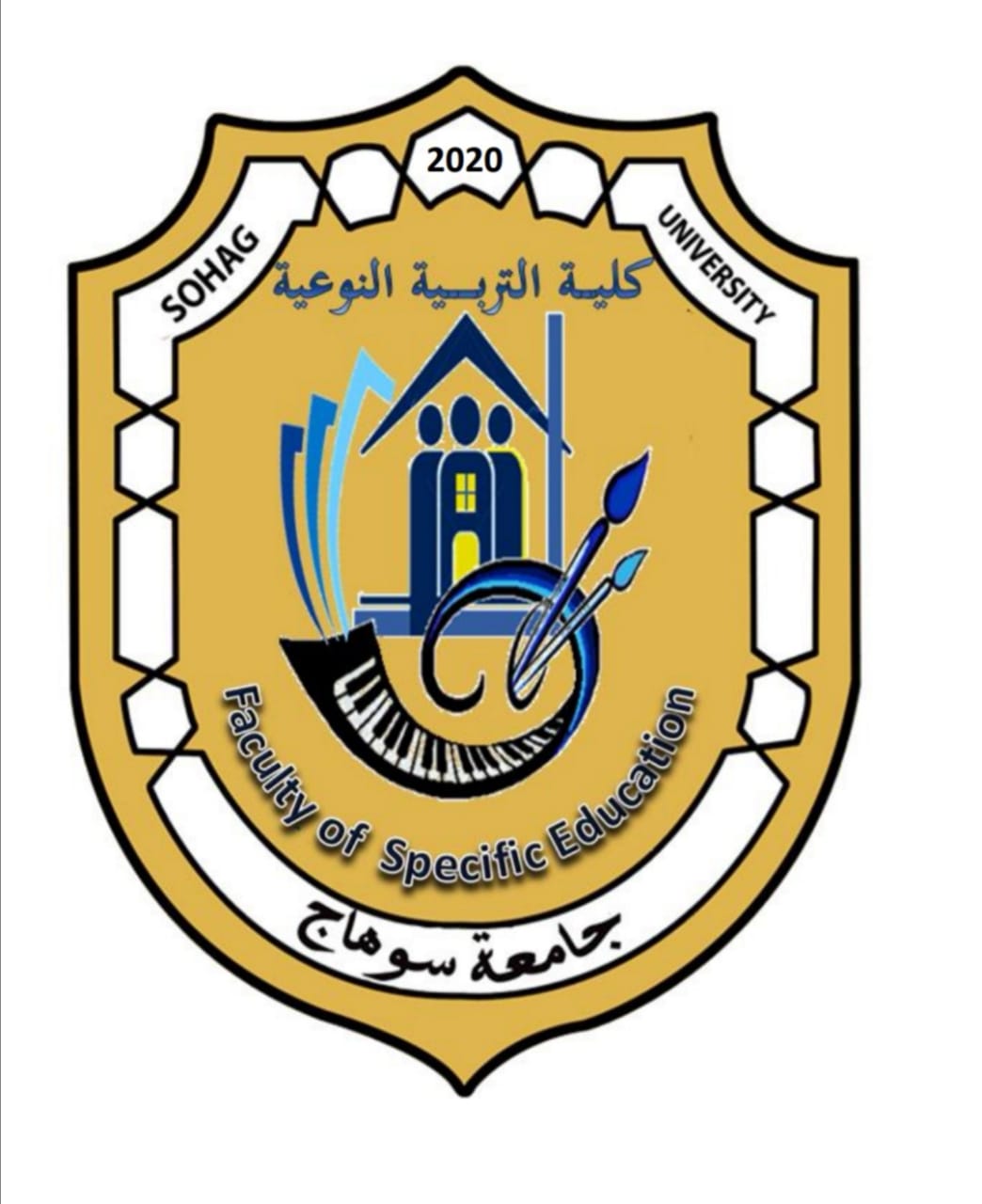 SOHAG UNIVERSTYFACULTY OF SPECIFIC EDUCATION	قسم التربية الفنية        الفرقةالاولى2021ـ2022م	قسم التربية الفنية        الفرقةالاولى2021ـ2022م	قسم التربية الفنية        الفرقةالاولى2021ـ2022ماليـــوم8 - 99 - 1010 - 1110 - 1111 - 1212 - 11 - 22 - 33 - 43 - 43 - 44 - 55 - 66 - 76 - 77 - 8اليـــوم8 - 99 - 1010 - 1110 - 1111 - 1212 - 11 - 22 - 33 - 43 - 43 - 44 - 55 - 66 - 76 - 77 - 8السبتالاحدرسم(1)    د/منالمدرج (ص) تجارة سابقاً س1 رسم1أ/احمد صابر ـ  قاعة الطباعة س1 رسم1أ/احمد صابر ـ  قاعة الطباعة س1 رسم1أ/احمد صابر ـ  قاعة الطباعة س1 رسم1أ/احمد صابر ـ  قاعة الطباعةس2 رسم1أ/احمد صابر ـ قاعة الطباعةس2 رسم1أ/احمد صابر ـ قاعة الطباعةس2 رسم1أ/احمد صابر ـ قاعة الطباعةس2 رسم1أ/احمد صابر ـ قاعة الطباعةس2 رسم1أ/احمد صابر ـ قاعة الطباعةالاثنيناداره مشروعات صغيرة د/ خليلمدرج (ج) تجاره سابقااداره مشروعات صغيرة د/ خليلمدرج (ج) تجاره سابقااداره مشروعات صغيرة د/ خليلمدرج (ج) تجاره سابقامدخل إلي العلوم التربوية ا.د/لمياء أبو زيد- د/هنار رفعت د/ايمان عبد الرحمنمدرج (ج) تجاره سابقامدخل إلي العلوم التربوية ا.د/لمياء أبو زيد- د/هنار رفعت د/ايمان عبد الرحمنمدرج (ج) تجاره سابقامدخل إلي العلوم التربوية ا.د/لمياء أبو زيد- د/هنار رفعت د/ايمان عبد الرحمنمدرج (ج) تجاره سابقامدخل إلي العلوم التربوية ا.د/لمياء أبو زيد- د/هنار رفعت د/ايمان عبد الرحمنمدرج (ج) تجاره سابقاالثلاثاءتاريخ التربية الفنية ونظرياتهاا.د/زينب الشريف مدرج (ج) تجارة سابقاًتاريخ التربية الفنية ونظرياتهاا.د/زينب الشريف مدرج (ج) تجارة سابقاًتاريخ التربية الفنية ونظرياتهاا.د/زينب الشريف مدرج (ج) تجارة سابقاًس1 نسيج يدوى 1أ/امل محمد محمود ـ قاعة الطباعةس1 نسيج يدوى 1أ/امل محمد محمود ـ قاعة الطباعةس1 نسيج يدوى 1أ/امل محمد محمود ـ قاعة الطباعةس1 نسيج يدوى 1أ/امل محمد محمود ـ قاعة الطباعةس1 نسيج يدوى 1أ/امل محمد محمود ـ قاعة الطباعةس2 نسيج يدوى (1) أ/امل محمد محمود قاعة الطباعةس2 نسيج يدوى (1) أ/امل محمد محمود قاعة الطباعةس2 نسيج يدوى (1) أ/امل محمد محمود قاعة الطباعةالاربعاءخزف (1)ا.د/محمد سعيداسس تصميما.د/بركات سعيدمدرج (ص) تجارة سابقاًالنسيج اليدوي1د/عمرو عبد القادر مدرج (ص) تجارة سابقاًالنسيج اليدوي1د/عمرو عبد القادر مدرج (ص) تجارة سابقاًس1 اسس تصميمأ/امل محمد محمود ـ قاعة الطباعةس1 اسس تصميمأ/امل محمد محمود ـ قاعة الطباعةس1 اسس تصميمأ/امل محمد محمود ـ قاعة الطباعةس1 اسس تصميمأ/امل محمد محمود ـ قاعة الطباعةس2 اسس تصميمأ/امل محمد محمود ـ قاعة الطباعةس2 اسس تصميمأ/امل محمد محمود ـ قاعة الطباعةس2 اسس تصميمأ/امل محمد محمود ـ قاعة الطباعةس2 اسس تصميمأ/امل محمد محمود ـ قاعة الطباعةالاربعاءخزف (1)ا.د/محمد سعيداسس تصميما.د/بركات سعيدمدرج (ص) تجارة سابقاًالنسيج اليدوي1د/عمرو عبد القادر مدرج (ص) تجارة سابقاًالنسيج اليدوي1د/عمرو عبد القادر مدرج (ص) تجارة سابقاًس2 خزف (1)د/ حسن السويفى  ـ قاعة النحتس2 خزف (1)د/ حسن السويفى  ـ قاعة النحتس2 خزف (1)د/ حسن السويفى  ـ قاعة النحتس2 خزف (1)د/ حسن السويفى  ـ قاعة النحتس1 خزف (1)د/ حسن السويفى  ـ قاعة النحتس1 خزف (1)د/ حسن السويفى  ـ قاعة النحتس1 خزف (1)د/ حسن السويفى  ـ قاعة النحتس1 خزف (1)د/ حسن السويفى  ـ قاعة النحتالخميسإجـــمـــــــــــالــــــــــــــــــي الســــــــــــــــاعــــــــاتإجـــمـــــــــــالــــــــــــــــــي الســــــــــــــــاعــــــــاتإجـــمـــــــــــالــــــــــــــــــي الســــــــــــــــاعــــــــاتإجـــمـــــــــــالــــــــــــــــــي الســــــــــــــــاعــــــــاتإجـــمـــــــــــالــــــــــــــــــي الســــــــــــــــاعــــــــاتإجـــمـــــــــــالــــــــــــــــــي الســــــــــــــــاعــــــــاتإجـــمـــــــــــالــــــــــــــــــي الســــــــــــــــاعــــــــاتإجـــمـــــــــــالــــــــــــــــــي الســــــــــــــــاعــــــــاتإجـــمـــــــــــالــــــــــــــــــي الســــــــــــــــاعــــــــاتإجـــمـــــــــــالــــــــــــــــــي الســــــــــــــــاعــــــــاتإجـــمـــــــــــالــــــــــــــــــي الســــــــــــــــاعــــــــاتإجـــمـــــــــــالــــــــــــــــــي الســــــــــــــــاعــــــــاتإجـــمـــــــــــالــــــــــــــــــي الســــــــــــــــاعــــــــاتإجـــمـــــــــــالــــــــــــــــــي الســــــــــــــــاعــــــــاتإجـــمـــــــــــالــــــــــــــــــي الســــــــــــــــاعــــــــاتإجـــمـــــــــــالــــــــــــــــــي الســــــــــــــــاعــــــــاتإجـــمـــــــــــالــــــــــــــــــي الســــــــــــــــاعــــــــاتمدير شئون الطلاب  وكيل الكلية لشئون التعليم والطلاب(أ.د/ لمياء شعبان أحمد أبو زيد)عميد الكلية(أ.د/ زينب محمود أحمد على)